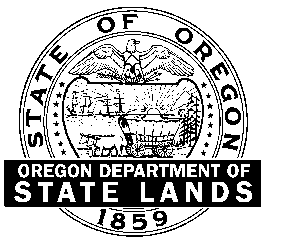 Easement Application Form Across State Land or Waterbody    www.oregon.gov/dslEasement Application Form Across State Land or Waterbody    www.oregon.gov/dslEasement Application Form Across State Land or Waterbody    www.oregon.gov/dslEasement Application Form Across State Land or Waterbody    www.oregon.gov/dslEasement Application Form Across State Land or Waterbody    www.oregon.gov/dslEasement Application Form Across State Land or Waterbody    www.oregon.gov/dslEasement Application Form Across State Land or Waterbody    www.oregon.gov/dslEasement Application Form Across State Land or Waterbody    www.oregon.gov/dslEasement Application Form Across State Land or Waterbody    www.oregon.gov/dslDate Received:Date Received:(West of the Cascade Crest)WESTERN REGIONDepartment of State Lands775 Summer Street NE, Suite 100Salem, OR  97301-1279503-986-5200FAX:  503-378-4844(West of the Cascade Crest)WESTERN REGIONDepartment of State Lands775 Summer Street NE, Suite 100Salem, OR  97301-1279503-986-5200FAX:  503-378-4844(West of the Cascade Crest)WESTERN REGIONDepartment of State Lands775 Summer Street NE, Suite 100Salem, OR  97301-1279503-986-5200FAX:  503-378-4844(West of the Cascade Crest)WESTERN REGIONDepartment of State Lands775 Summer Street NE, Suite 100Salem, OR  97301-1279503-986-5200FAX:  503-378-4844(West of the Cascade Crest)WESTERN REGIONDepartment of State Lands775 Summer Street NE, Suite 100Salem, OR  97301-1279503-986-5200FAX:  503-378-4844Mail completed application with the non-refundable application fee, made payable to 
Oregon Department of State Lands.We accept Visa & Master Card; please call (503) 986-5200Mail completed application with the non-refundable application fee, made payable to 
Oregon Department of State Lands.We accept Visa & Master Card; please call (503) 986-5200Mail completed application with the non-refundable application fee, made payable to 
Oregon Department of State Lands.We accept Visa & Master Card; please call (503) 986-5200Mail completed application with the non-refundable application fee, made payable to 
Oregon Department of State Lands.We accept Visa & Master Card; please call (503) 986-5200Mail completed application with the non-refundable application fee, made payable to 
Oregon Department of State Lands.We accept Visa & Master Card; please call (503) 986-5200(East of the Cascade Crest)EASTERN REGIONDepartment of State Lands951 SW Simpson Ave, Suite 104Bend, OR  97702541-388-6112FAX:  541-388-6480(East of the Cascade Crest)EASTERN REGIONDepartment of State Lands951 SW Simpson Ave, Suite 104Bend, OR  97702541-388-6112FAX:  541-388-6480(East of the Cascade Crest)EASTERN REGIONDepartment of State Lands951 SW Simpson Ave, Suite 104Bend, OR  97702541-388-6112FAX:  541-388-6480For Office Use Only:AGENCY WILL ASSIGN NUMBEROregon Department of State Lands Application No.________For Office Use Only:AGENCY WILL ASSIGN NUMBEROregon Department of State Lands Application No.________For Office Use Only:AGENCY WILL ASSIGN NUMBEROregon Department of State Lands Application No.________For Office Use Only:AGENCY WILL ASSIGN NUMBEROregon Department of State Lands Application No.________For Office Use Only:AGENCY WILL ASSIGN NUMBEROregon Department of State Lands Application No.________For Office Use Only:AGENCY WILL ASSIGN NUMBEROregon Department of State Lands Application No.________For Office Use Only:AGENCY WILL ASSIGN NUMBEROregon Department of State Lands Application No.________Please indicate Existing:Oregon Department of State Lands Application No._______Please indicate Existing:Oregon Department of State Lands Application No._______Please indicate Existing:Oregon Department of State Lands Application No._______Please indicate Existing:Oregon Department of State Lands Application No._______Please indicate Existing:Oregon Department of State Lands Application No._______Please indicate Existing:Oregon Department of State Lands Application No._______ - APPLICANT INFORMATION - APPLICANT INFORMATION - APPLICANT INFORMATION - APPLICANT INFORMATION - APPLICANT INFORMATION - APPLICANT INFORMATION - APPLICANT INFORMATION - APPLICANT INFORMATION - APPLICANT INFORMATION - APPLICANT INFORMATION - APPLICANT INFORMATION - APPLICANT INFORMATION - APPLICANT INFORMATIONApplicant is:  Private Facility  Private Facility  Private Facility  Private Facility  Private Facility  Government Entity  Government Entity  PUC Regulated Utility  PUC Regulated Utility  PUC Regulated Utility  PUC Regulated Utility  PersonApplicant’s Name and Address:Applicant’s Name and Address:Applicant’s Name and Address:Applicant’s Name and Address:Applicant’s Name and Address:Applicant’s Name and Address:Applicant’s Name and Address:Applicant’s Name and Address:Applicant’s Name and Address:Home Phone:        Home Phone:        Home Phone:        Home Phone:        Applicant’s Name and Address:Applicant’s Name and Address:Applicant’s Name and Address:Applicant’s Name and Address:Applicant’s Name and Address:Applicant’s Name and Address:Applicant’s Name and Address:Applicant’s Name and Address:Applicant’s Name and Address:Business Phone:           Business Phone:           Business Phone:           Business Phone:           Fax:        Fax:        Fax:        Fax:        Email:        Email:        Email:        Email:        Co-Applicant’s Name and Address:Co-Applicant’s Name and Address:Co-Applicant’s Name and Address:Co-Applicant’s Name and Address:Co-Applicant’s Name and Address:Co-Applicant’s Name and Address:Co-Applicant’s Name and Address:Co-Applicant’s Name and Address:Co-Applicant’s Name and Address:Home Phone:        Home Phone:        Home Phone:        Home Phone:        Co-Applicant’s Name and Address:Co-Applicant’s Name and Address:Co-Applicant’s Name and Address:Co-Applicant’s Name and Address:Co-Applicant’s Name and Address:Co-Applicant’s Name and Address:Co-Applicant’s Name and Address:Co-Applicant’s Name and Address:Co-Applicant’s Name and Address:Business Phone:        Business Phone:        Business Phone:        Business Phone:        Fax:        Fax:        Fax:        Fax:        Email:             Email:             Email:             Email:             Authorized Agent’s Name and Address:Authorized Agent’s Name and Address:Authorized Agent’s Name and Address:Authorized Agent’s Name and Address:Authorized Agent’s Name and Address:Authorized Agent’s Name and Address:Authorized Agent’s Name and Address:Authorized Agent’s Name and Address:Authorized Agent’s Name and Address:Home Phone:         Home Phone:         Home Phone:         Home Phone:         Authorized Agent’s Name and Address:Authorized Agent’s Name and Address:Authorized Agent’s Name and Address:Authorized Agent’s Name and Address:Authorized Agent’s Name and Address:Authorized Agent’s Name and Address:Authorized Agent’s Name and Address:Authorized Agent’s Name and Address:Authorized Agent’s Name and Address:Business Phone:        Business Phone:        Business Phone:        Business Phone:        Fax:        Fax:        Fax:        Fax:        Email:        Email:        Email:        Email:        Riparian Property Owner Name and Address:
(vested); if different than applicant Riparian Property Owner Name and Address:
(vested); if different than applicant Riparian Property Owner Name and Address:
(vested); if different than applicant Riparian Property Owner Name and Address:
(vested); if different than applicant Riparian Property Owner Name and Address:
(vested); if different than applicant Riparian Property Owner Name and Address:
(vested); if different than applicant Riparian Property Owner Name and Address:
(vested); if different than applicant Riparian Property Owner Name and Address:
(vested); if different than applicant Riparian Property Owner Name and Address:
(vested); if different than applicant Home Phone:           Home Phone:           Home Phone:           Home Phone:           Riparian Property Owner Name and Address:
(vested); if different than applicant Riparian Property Owner Name and Address:
(vested); if different than applicant Riparian Property Owner Name and Address:
(vested); if different than applicant Riparian Property Owner Name and Address:
(vested); if different than applicant Riparian Property Owner Name and Address:
(vested); if different than applicant Riparian Property Owner Name and Address:
(vested); if different than applicant Riparian Property Owner Name and Address:
(vested); if different than applicant Riparian Property Owner Name and Address:
(vested); if different than applicant Riparian Property Owner Name and Address:
(vested); if different than applicant Business Phone:        Business Phone:        Business Phone:        Business Phone:        Riparian Property Owner Name and Address:
(vested); if different than applicant Riparian Property Owner Name and Address:
(vested); if different than applicant Riparian Property Owner Name and Address:
(vested); if different than applicant Riparian Property Owner Name and Address:
(vested); if different than applicant Riparian Property Owner Name and Address:
(vested); if different than applicant Riparian Property Owner Name and Address:
(vested); if different than applicant Riparian Property Owner Name and Address:
(vested); if different than applicant Riparian Property Owner Name and Address:
(vested); if different than applicant Riparian Property Owner Name and Address:
(vested); if different than applicant Fax:        Fax:        Fax:        Fax:        Email:        Email:        Email:        Email:         - PROJECT LOCATION - PROJECT LOCATION - PROJECT LOCATION - PROJECT LOCATION - PROJECT LOCATION - PROJECT LOCATION - PROJECT LOCATION - PROJECT LOCATION - PROJECT LOCATION - PROJECT LOCATION - PROJECT LOCATION - PROJECT LOCATION - PROJECT LOCATIONStreet, Road or other descriptive locationStreet, Road or other descriptive locationStreet, Road or other descriptive locationStreet, Road or other descriptive locationStreet, Road or other descriptive locationStreet, Road or other descriptive locationStreet, Road or other descriptive locationLegal DescriptionLegal DescriptionLegal DescriptionLegal DescriptionLegal DescriptionLegal DescriptionTownship              Range                 Section               Quarter Township              Range                 Section               Quarter Township              Range                 Section               Quarter Township              Range                 Section               Quarter Township              Range                 Section               Quarter Township              Range                 Section               Quarter In or Near (City or Town)In or Near (City or Town)In or Near (City or Town)In or Near (City or Town)CountyCountyCountyTax Map # 	Tax Lot #Tax Map # 	Tax Lot #Tax Map # 	Tax Lot #Tax Map # 	Tax Lot #Tax Map # 	Tax Lot #Tax Map # 	Tax Lot #WaterwayWaterwayWaterwayRiver MileRiver MileRiver MileRiver MileCounty Property Tax Account NumberCounty Property Tax Account NumberCounty Property Tax Account NumberCounty Property Tax Account NumberCounty Property Tax Account NumberCounty Property Tax Account Number - PROJECT INFORMATION - PROJECT INFORMATION - PROJECT INFORMATION - PROJECT INFORMATION - PROJECT INFORMATION - PROJECT INFORMATION - PROJECT INFORMATION - PROJECT INFORMATION - PROJECT INFORMATION - PROJECT INFORMATION - PROJECT INFORMATION - PROJECT INFORMATION - PROJECT INFORMATION - PROJECT INFORMATION - PROJECT INFORMATION - PROJECT INFORMATION - PROJECT INFORMATION - PROJECT INFORMATION - PROJECT INFORMATION - PROJECT INFORMATION - PROJECT INFORMATION - PROJECT INFORMATIONActivity Type (Check all that apply):Activity Type (Check all that apply):Activity Type (Check all that apply):Activity Type (Check all that apply):Activity Type (Check all that apply):Activity Type (Check all that apply):Activity Type (Check all that apply):Activity Type (Check all that apply):Activity Type (Check all that apply):Activity Type (Check all that apply):Activity Type (Check all that apply):Activity Type (Check all that apply):Activity Type (Check all that apply):Activity Type (Check all that apply):Activity Type (Check all that apply):Activity Type (Check all that apply):Activity Type (Check all that apply):Activity Type (Check all that apply):Activity Type (Check all that apply):Activity Type (Check all that apply):Activity Type (Check all that apply):Activity Type (Check all that apply):a)  Water  Storm water  Storm water  Storm water  Storm water  Storm water  Storm water  Storm water  Sewer  Sewer  Sewer  Sewer  Sewer  Gas  Gas  Gas  Gas  Gas  Electricity  Electricity  Electricitya)  Combined Water Pipeline & Associated Fixture  Combined Water Pipeline & Associated Fixture  Combined Water Pipeline & Associated Fixture  Combined Water Pipeline & Associated Fixture  Combined Water Pipeline & Associated Fixture  Combined Water Pipeline & Associated Fixture  Combined Water Pipeline & Associated Fixture  Combined Water Pipeline & Associated Fixture  Combined Water Pipeline & Associated Fixture  Combined Water Pipeline & Associated Fixture  Combined Water Pipeline & Associated Fixture  Combined Sewer/Storm water  Combined Sewer/Storm water  Combined Sewer/Storm water  Combined Sewer/Storm water  Combined Sewer/Storm water  Combined Sewer/Storm water  Combined Sewer/Storm water  Combined Sewer/Storm water  Combined Sewer/Storm water  Combined Sewer/Storm watera)  Communication Cable  Communication Cable  Communication Cable  Communication Cable  Pressure Sewer Line  Pressure Sewer Line  Pressure Sewer Line  Pressure Sewer Line  Pressure Sewer Line  Pressure Sewer Line  Pressure Sewer Line  Pressure Sewer Line  Pressure Sewer Line  Effluent Outfall and Diffuser  Effluent Outfall and Diffuser  Effluent Outfall and Diffuser  Effluent Outfall and Diffuser  Effluent Outfall and Diffuser  Effluent Outfall and Diffuser  Effluent Outfall and Diffuser  Effluent Outfall and Diffusera)Area request (length x width):       Area request (length x width):       Area request (length x width):       Area request (length x width):       Area request (length x width):       Area request (length x width):       Area request (length x width):       Area request (length x width):       Area request (length x width):       Area request (length x width):       Area request (length x width):       Area request (length x width):       Area request (length x width):       Area request (length x width):       Area request (length x width):       Area request (length x width):       Area request (length x width):       Area request (length x width):       Area request (length x width):       Area request (length x width):       Area request (length x width):       b)  Ditches  Irrigation  Irrigation  Irrigation  Irrigation  Irrigation  Irrigation  Irrigation  Irrigation  Irrigation  Mining  Mining  Mining  Mining  Mining  Mining  Drainage  Drainage  Drainage  Drainage  Drainageb)  Other: ______________________________Area request (length x width):         Other: ______________________________Area request (length x width):         Other: ______________________________Area request (length x width):         Other: ______________________________Area request (length x width):         Other: ______________________________Area request (length x width):         Other: ______________________________Area request (length x width):         Other: ______________________________Area request (length x width):         Other: ______________________________Area request (length x width):         Other: ______________________________Area request (length x width):         Other: ______________________________Area request (length x width):         Other: ______________________________Area request (length x width):         Other: ______________________________Area request (length x width):         Other: ______________________________Area request (length x width):         Other: ______________________________Area request (length x width):         Other: ______________________________Area request (length x width):         Other: ______________________________Area request (length x width):         Other: ______________________________Area request (length x width):         Other: ______________________________Area request (length x width):         Other: ______________________________Area request (length x width):         Other: ______________________________Area request (length x width):         Other: ______________________________Area request (length x width):       c) Railroad Railroad  Road, trail  Road, trail  Road, trail  Road, trail  Road, trail  Road, trail  Road, trail  Road, trail  Road, trail  Road, trail  Bridge  Bridge  Bridge  Bridge  Bridge  Bridge  Bridge  Bridge  Bridgec)Area request (length x width):       Area request (length x width):       Area request (length x width):       Area request (length x width):       Area request (length x width):       Area request (length x width):       Area request (length x width):       Area request (length x width):       Area request (length x width):       Area request (length x width):       Area request (length x width):       Area request (length x width):       Area request (length x width):       Area request (length x width):       Area request (length x width):       Area request (length x width):       Area request (length x width):       Area request (length x width):       Area request (length x width):       Area request (length x width):       Area request (length x width):       d)  Surface  Surface  Surface  Surface  Surface  Subsurface  Subsurface  Subsurface  Subsurface  Subsurface  Subsurface  Subsurface  Subsurface  Overhead  Overhead  Overhead  Overhead  Overhead  Overhead  Overhead  Overheade)  Other:  Describe:         Other:  Describe:         Other:  Describe:         Other:  Describe:         Other:  Describe:         Other:  Describe:         Other:  Describe:         Other:  Describe:         Other:  Describe:         Other:  Describe:         Other:  Describe:         Other:  Describe:         Other:  Describe:         Other:  Describe:         Other:  Describe:         Other:  Describe:         Other:  Describe:         Other:  Describe:         Other:  Describe:         Other:  Describe:         Other:  Describe:       f)Each crossing requires a separate easement.Each crossing requires a separate easement.Each crossing requires a separate easement.Each crossing requires a separate easement.Each crossing requires a separate easement.Each crossing requires a separate easement.Each crossing requires a separate easement.Each crossing requires a separate easement.Each crossing requires a separate easement.Each crossing requires a separate easement.Total number of crossings requested:       Total number of crossings requested:       Total number of crossings requested:       Total number of crossings requested:       Total number of crossings requested:       Total number of crossings requested:       Total number of crossings requested:       Total number of crossings requested:       Total number of crossings requested:       Total number of crossings requested:       Total number of crossings requested:       a) Are there any State, Federal listed, or Candidate Endangered Species
(including plants, fish or wildlife) on the project site?Are there any State, Federal listed, or Candidate Endangered Species
(including plants, fish or wildlife) on the project site?Are there any State, Federal listed, or Candidate Endangered Species
(including plants, fish or wildlife) on the project site?Are there any State, Federal listed, or Candidate Endangered Species
(including plants, fish or wildlife) on the project site?Are there any State, Federal listed, or Candidate Endangered Species
(including plants, fish or wildlife) on the project site?Are there any State, Federal listed, or Candidate Endangered Species
(including plants, fish or wildlife) on the project site?Are there any State, Federal listed, or Candidate Endangered Species
(including plants, fish or wildlife) on the project site?Are there any State, Federal listed, or Candidate Endangered Species
(including plants, fish or wildlife) on the project site?Are there any State, Federal listed, or Candidate Endangered Species
(including plants, fish or wildlife) on the project site?Are there any State, Federal listed, or Candidate Endangered Species
(including plants, fish or wildlife) on the project site?Are there any State, Federal listed, or Candidate Endangered Species
(including plants, fish or wildlife) on the project site?Are there any State, Federal listed, or Candidate Endangered Species
(including plants, fish or wildlife) on the project site?Are there any State, Federal listed, or Candidate Endangered Species
(including plants, fish or wildlife) on the project site?  Yes  Yes  No  No  No  No  Unknown  Unknownb)Are there any Cultural Resources on or near the project site?Are there any Cultural Resources on or near the project site?Are there any Cultural Resources on or near the project site?Are there any Cultural Resources on or near the project site?Are there any Cultural Resources on or near the project site?Are there any Cultural Resources on or near the project site?Are there any Cultural Resources on or near the project site?Are there any Cultural Resources on or near the project site?Are there any Cultural Resources on or near the project site?Are there any Cultural Resources on or near the project site?Are there any Cultural Resources on or near the project site?Are there any Cultural Resources on or near the project site?Are there any Cultural Resources on or near the project site?  Yes  Yes   No   No   No   No  Unknown  Unknownc)Is the project site near a State Scenic Waterway?Is the project site near a State Scenic Waterway?Is the project site near a State Scenic Waterway?Is the project site near a State Scenic Waterway?Is the project site near a State Scenic Waterway?Is the project site near a State Scenic Waterway?Is the project site near a State Scenic Waterway?Is the project site near a State Scenic Waterway?Is the project site near a State Scenic Waterway?Is the project site near a State Scenic Waterway?Is the project site near a State Scenic Waterway?Is the project site near a State Scenic Waterway?Is the project site near a State Scenic Waterway?  Yes  Yes   No   No   No   No  Unknown  Unknownd)If yes to any of the above, please explain in the project description (Section 4)If yes to any of the above, please explain in the project description (Section 4)If yes to any of the above, please explain in the project description (Section 4)If yes to any of the above, please explain in the project description (Section 4)If yes to any of the above, please explain in the project description (Section 4)If yes to any of the above, please explain in the project description (Section 4)If yes to any of the above, please explain in the project description (Section 4)If yes to any of the above, please explain in the project description (Section 4)If yes to any of the above, please explain in the project description (Section 4)If yes to any of the above, please explain in the project description (Section 4)If yes to any of the above, please explain in the project description (Section 4)If yes to any of the above, please explain in the project description (Section 4)If yes to any of the above, please explain in the project description (Section 4)  Yes  Yes   No   No   No   No  Unknown  UnknownIf you are applying for a special use easement for water pipeline and associated fixture, do you have a pending or valid Department of Water Resources application to appropriate water?                 Yes        No       UnknownIf you are applying for a special use easement for water pipeline and associated fixture, do you have a pending or valid Department of Water Resources application to appropriate water?                 Yes        No       UnknownIf you are applying for a special use easement for water pipeline and associated fixture, do you have a pending or valid Department of Water Resources application to appropriate water?                 Yes        No       UnknownIf you are applying for a special use easement for water pipeline and associated fixture, do you have a pending or valid Department of Water Resources application to appropriate water?                 Yes        No       UnknownIf you are applying for a special use easement for water pipeline and associated fixture, do you have a pending or valid Department of Water Resources application to appropriate water?                 Yes        No       UnknownIf you are applying for a special use easement for water pipeline and associated fixture, do you have a pending or valid Department of Water Resources application to appropriate water?                 Yes        No       UnknownIf you are applying for a special use easement for water pipeline and associated fixture, do you have a pending or valid Department of Water Resources application to appropriate water?                 Yes        No       UnknownIf you are applying for a special use easement for water pipeline and associated fixture, do you have a pending or valid Department of Water Resources application to appropriate water?                 Yes        No       UnknownIf you are applying for a special use easement for water pipeline and associated fixture, do you have a pending or valid Department of Water Resources application to appropriate water?                 Yes        No       UnknownIf you are applying for a special use easement for water pipeline and associated fixture, do you have a pending or valid Department of Water Resources application to appropriate water?                 Yes        No       UnknownIf you are applying for a special use easement for water pipeline and associated fixture, do you have a pending or valid Department of Water Resources application to appropriate water?                 Yes        No       UnknownIf you are applying for a special use easement for water pipeline and associated fixture, do you have a pending or valid Department of Water Resources application to appropriate water?                 Yes        No       UnknownIf you are applying for a special use easement for water pipeline and associated fixture, do you have a pending or valid Department of Water Resources application to appropriate water?                 Yes        No       UnknownIf you are applying for a special use easement for water pipeline and associated fixture, do you have a pending or valid Department of Water Resources application to appropriate water?                 Yes        No       UnknownIf you are applying for a special use easement for water pipeline and associated fixture, do you have a pending or valid Department of Water Resources application to appropriate water?                 Yes        No       UnknownIf you are applying for a special use easement for water pipeline and associated fixture, do you have a pending or valid Department of Water Resources application to appropriate water?                 Yes        No       UnknownIf you are applying for a special use easement for water pipeline and associated fixture, do you have a pending or valid Department of Water Resources application to appropriate water?                 Yes        No       UnknownIf you are applying for a special use easement for water pipeline and associated fixture, do you have a pending or valid Department of Water Resources application to appropriate water?                 Yes        No       UnknownIf you are applying for a special use easement for water pipeline and associated fixture, do you have a pending or valid Department of Water Resources application to appropriate water?                 Yes        No       UnknownIf you are applying for a special use easement for water pipeline and associated fixture, do you have a pending or valid Department of Water Resources application to appropriate water?                 Yes        No       UnknownIf you are applying for a special use easement for water pipeline and associated fixture, do you have a pending or valid Department of Water Resources application to appropriate water?                 Yes        No       UnknownIf you are applying for a special use easement for water pipeline and associated fixture, do you have a pending or valid Department of Water Resources application to appropriate water?                 Yes        No       Unknown - PROJECT PURPOSE & DESCRIPTION - PROJECT PURPOSE & DESCRIPTION - PROJECT PURPOSE & DESCRIPTION - PROJECT PURPOSE & DESCRIPTION - PROJECT PURPOSE & DESCRIPTION - PROJECT PURPOSE & DESCRIPTION - PROJECT PURPOSE & DESCRIPTION - PROJECT PURPOSE & DESCRIPTION - PROJECT PURPOSE & DESCRIPTION - PROJECT PURPOSE & DESCRIPTION - PROJECT PURPOSE & DESCRIPTION - PROJECT PURPOSE & DESCRIPTION - PROJECT PURPOSE & DESCRIPTION - PROJECT PURPOSE & DESCRIPTION - PROJECT PURPOSE & DESCRIPTION - PROJECT PURPOSE & DESCRIPTION - PROJECT PURPOSE & DESCRIPTION - PROJECT PURPOSE & DESCRIPTION - PROJECT PURPOSE & DESCRIPTION - PROJECT PURPOSE & DESCRIPTION - PROJECT PURPOSE & DESCRIPTION - PROJECT PURPOSE & DESCRIPTION Existing Existing Existing Existing  Proposed  Proposed  Proposed  Proposed  Proposed  Proposed  Proposed  Proposed  Proposed  Proposed  Proposed  Proposed  Proposed  Proposed  Proposed  Proposed  Proposed  ProposedProject Purpose and Need:      Project Purpose and Need:      Project Purpose and Need:      Project Purpose and Need:      Project Purpose and Need:      Project Purpose and Need:      Project Purpose and Need:      Project Purpose and Need:      Project Purpose and Need:      Project Purpose and Need:      Project Purpose and Need:      Project Purpose and Need:      Project Purpose and Need:      Project Purpose and Need:      Project Purpose and Need:      Project Purpose and Need:      Project Purpose and Need:      Project Purpose and Need:      Project Purpose and Need:      Project Purpose and Need:      Project Purpose and Need:      Project Purpose and Need:      Project Description (include alternative sites considered):      Project Description (include alternative sites considered):      Project Description (include alternative sites considered):      Project Description (include alternative sites considered):      Project Description (include alternative sites considered):      Project Description (include alternative sites considered):      Project Description (include alternative sites considered):      Project Description (include alternative sites considered):      Project Description (include alternative sites considered):      Project Description (include alternative sites considered):      Project Description (include alternative sites considered):      Project Description (include alternative sites considered):      Project Description (include alternative sites considered):      Project Description (include alternative sites considered):      Project Description (include alternative sites considered):      Project Description (include alternative sites considered):      Project Description (include alternative sites considered):      Project Description (include alternative sites considered):      Project Description (include alternative sites considered):      Project Description (include alternative sites considered):      Project Description (include alternative sites considered):      Project Description (include alternative sites considered):      Estimated Start Date:       Estimated Start Date:       Estimated Start Date:       Estimated Start Date:       Estimated Start Date:       Estimated Start Date:       Estimated Start Date:       Estimated Completion Date:       Estimated Completion Date:       Estimated Completion Date:       Estimated Completion Date:       Estimated Completion Date:       Estimated Completion Date:       Estimated Completion Date:       Estimated Completion Date:       Estimated Completion Date:       Estimated Completion Date:       Estimated Completion Date:       Estimated Completion Date:       Estimated Completion Date:       Estimated Completion Date:       Estimated Completion Date:        - ADDITIONAL INFORMATION - ADDITIONAL INFORMATION - ADDITIONAL INFORMATION - ADDITIONAL INFORMATION - ADDITIONAL INFORMATION - ADDITIONAL INFORMATION - ADDITIONAL INFORMATION - ADDITIONAL INFORMATION - ADDITIONAL INFORMATIONName, address and phone number for all adjoining property owners____________________________________________________________________________________________________Have you applied for Corps of Engineers or Department of State Lands permits for this project?	 Yes	 NoName, address and phone number for all adjoining property owners____________________________________________________________________________________________________Have you applied for Corps of Engineers or Department of State Lands permits for this project?	 Yes	 NoName, address and phone number for all adjoining property owners____________________________________________________________________________________________________Have you applied for Corps of Engineers or Department of State Lands permits for this project?	 Yes	 NoName, address and phone number for all adjoining property owners____________________________________________________________________________________________________Have you applied for Corps of Engineers or Department of State Lands permits for this project?	 Yes	 NoName, address and phone number for all adjoining property owners____________________________________________________________________________________________________Have you applied for Corps of Engineers or Department of State Lands permits for this project?	 Yes	 NoName, address and phone number for all adjoining property owners____________________________________________________________________________________________________Have you applied for Corps of Engineers or Department of State Lands permits for this project?	 Yes	 NoName, address and phone number for all adjoining property owners____________________________________________________________________________________________________Have you applied for Corps of Engineers or Department of State Lands permits for this project?	 Yes	 NoName, address and phone number for all adjoining property owners____________________________________________________________________________________________________Have you applied for Corps of Engineers or Department of State Lands permits for this project?	 Yes	 NoName, address and phone number for all adjoining property owners____________________________________________________________________________________________________Have you applied for Corps of Engineers or Department of State Lands permits for this project?	 Yes	 NoIf yes, what identification number(s) were assigned by the respective agencies:If yes, what identification number(s) were assigned by the respective agencies:If yes, what identification number(s) were assigned by the respective agencies:If yes, what identification number(s) were assigned by the respective agencies:If yes, what identification number(s) were assigned by the respective agencies:If yes, what identification number(s) were assigned by the respective agencies:If yes, what identification number(s) were assigned by the respective agencies:If yes, what identification number(s) were assigned by the respective agencies:If yes, what identification number(s) were assigned by the respective agencies:Corps # :       Corps # :       Corps # :       State of Oregon # :       State of Oregon # :       State of Oregon # :       State of Oregon # :       State of Oregon # :       State of Oregon # :        - CITY/COUNTY PLANNING DEPARTMENT AFFIDAVIT(to be completed by local planning official) - CITY/COUNTY PLANNING DEPARTMENT AFFIDAVIT(to be completed by local planning official) - CITY/COUNTY PLANNING DEPARTMENT AFFIDAVIT(to be completed by local planning official) - CITY/COUNTY PLANNING DEPARTMENT AFFIDAVIT(to be completed by local planning official) - CITY/COUNTY PLANNING DEPARTMENT AFFIDAVIT(to be completed by local planning official) - CITY/COUNTY PLANNING DEPARTMENT AFFIDAVIT(to be completed by local planning official) - CITY/COUNTY PLANNING DEPARTMENT AFFIDAVIT(to be completed by local planning official) - CITY/COUNTY PLANNING DEPARTMENT AFFIDAVIT(to be completed by local planning official) - CITY/COUNTY PLANNING DEPARTMENT AFFIDAVIT(to be completed by local planning official)      This project is not regulated by the local comprehensive plan and zoning ordinance. This project has been reviewed and is consistent with the local comprehensive plan and zoning ordinance. This project has been reviewed and is not consistent with the local comprehensive plan and zone ordinance. Consistency of this project with the local planning ordinance cannot be determined until the following local approval(s) are obtained:      This project is not regulated by the local comprehensive plan and zoning ordinance. This project has been reviewed and is consistent with the local comprehensive plan and zoning ordinance. This project has been reviewed and is not consistent with the local comprehensive plan and zone ordinance. Consistency of this project with the local planning ordinance cannot be determined until the following local approval(s) are obtained:      This project is not regulated by the local comprehensive plan and zoning ordinance. This project has been reviewed and is consistent with the local comprehensive plan and zoning ordinance. This project has been reviewed and is not consistent with the local comprehensive plan and zone ordinance. Consistency of this project with the local planning ordinance cannot be determined until the following local approval(s) are obtained:      This project is not regulated by the local comprehensive plan and zoning ordinance. This project has been reviewed and is consistent with the local comprehensive plan and zoning ordinance. This project has been reviewed and is not consistent with the local comprehensive plan and zone ordinance. Consistency of this project with the local planning ordinance cannot be determined until the following local approval(s) are obtained:      This project is not regulated by the local comprehensive plan and zoning ordinance. This project has been reviewed and is consistent with the local comprehensive plan and zoning ordinance. This project has been reviewed and is not consistent with the local comprehensive plan and zone ordinance. Consistency of this project with the local planning ordinance cannot be determined until the following local approval(s) are obtained:      This project is not regulated by the local comprehensive plan and zoning ordinance. This project has been reviewed and is consistent with the local comprehensive plan and zoning ordinance. This project has been reviewed and is not consistent with the local comprehensive plan and zone ordinance. Consistency of this project with the local planning ordinance cannot be determined until the following local approval(s) are obtained:      This project is not regulated by the local comprehensive plan and zoning ordinance. This project has been reviewed and is consistent with the local comprehensive plan and zoning ordinance. This project has been reviewed and is not consistent with the local comprehensive plan and zone ordinance. Consistency of this project with the local planning ordinance cannot be determined until the following local approval(s) are obtained:      This project is not regulated by the local comprehensive plan and zoning ordinance. This project has been reviewed and is consistent with the local comprehensive plan and zoning ordinance. This project has been reviewed and is not consistent with the local comprehensive plan and zone ordinance. Consistency of this project with the local planning ordinance cannot be determined until the following local approval(s) are obtained:      This project is not regulated by the local comprehensive plan and zoning ordinance. This project has been reviewed and is consistent with the local comprehensive plan and zoning ordinance. This project has been reviewed and is not consistent with the local comprehensive plan and zone ordinance. Consistency of this project with the local planning ordinance cannot be determined until the following local approval(s) are obtained: Conditional Use Approval Conditional Use Approval Conditional Use Approval Conditional Use Approval Development Permit Development Permit Development Permit Development Permit Development Permit Plan Amendment Plan Amendment Plan Amendment Plan Amendment Zone Change Zone Change Zone Change Zone Change Zone Change Other	___________________________________________________ Other	___________________________________________________ Other	___________________________________________________ Other	___________________________________________________ Other	___________________________________________________ Other	___________________________________________________ Other	___________________________________________________ Other	___________________________________________________ Other	___________________________________________________An application  has  has not been made for local approvals checked above.An application  has  has not been made for local approvals checked above.An application  has  has not been made for local approvals checked above.An application  has  has not been made for local approvals checked above.An application  has  has not been made for local approvals checked above.An application  has  has not been made for local approvals checked above.An application  has  has not been made for local approvals checked above.An application  has  has not been made for local approvals checked above.An application  has  has not been made for local approvals checked above.Signature of local planning officialTitleTitleTitleCity / CountyDate - BUSINESS INFORMATION - BUSINESS INFORMATION - BUSINESS INFORMATION - BUSINESS INFORMATION - BUSINESS INFORMATION - BUSINESS INFORMATION - BUSINESS INFORMATION - BUSINESS INFORMATION - BUSINESS INFORMATIONLIMITED LIABILITY COMPANY: Complete the followingLIMITED LIABILITY COMPANY: Complete the followingLIMITED LIABILITY COMPANY: Complete the followingLIMITED LIABILITY COMPANY: Complete the followingLIMITED LIABILITY COMPANY: Complete the followingLIMITED LIABILITY COMPANY: Complete the followingLIMITED LIABILITY COMPANY: Complete the followingLIMITED LIABILITY COMPANY: Complete the followingLIMITED LIABILITY COMPANY: Complete the followingDo you have authority from the Oregon Secretary of State to do business in the State of Oregon?	 Yes	 NoIs the LLC presently in good standing with the Oregon Secretary of State?				 Yes	 NoIn what state is the LLC primarily domiciled?      Is the LLC name and the Oregon business address the same as stated in this application?		 Yes	 NoIf no, state the legal Name:      Address:   Street or Box Number					City				State		Zip CodeDo you have authority from the Oregon Secretary of State to do business in the State of Oregon?	 Yes	 NoIs the LLC presently in good standing with the Oregon Secretary of State?				 Yes	 NoIn what state is the LLC primarily domiciled?      Is the LLC name and the Oregon business address the same as stated in this application?		 Yes	 NoIf no, state the legal Name:      Address:   Street or Box Number					City				State		Zip CodeDo you have authority from the Oregon Secretary of State to do business in the State of Oregon?	 Yes	 NoIs the LLC presently in good standing with the Oregon Secretary of State?				 Yes	 NoIn what state is the LLC primarily domiciled?      Is the LLC name and the Oregon business address the same as stated in this application?		 Yes	 NoIf no, state the legal Name:      Address:   Street or Box Number					City				State		Zip CodeDo you have authority from the Oregon Secretary of State to do business in the State of Oregon?	 Yes	 NoIs the LLC presently in good standing with the Oregon Secretary of State?				 Yes	 NoIn what state is the LLC primarily domiciled?      Is the LLC name and the Oregon business address the same as stated in this application?		 Yes	 NoIf no, state the legal Name:      Address:   Street or Box Number					City				State		Zip CodeDo you have authority from the Oregon Secretary of State to do business in the State of Oregon?	 Yes	 NoIs the LLC presently in good standing with the Oregon Secretary of State?				 Yes	 NoIn what state is the LLC primarily domiciled?      Is the LLC name and the Oregon business address the same as stated in this application?		 Yes	 NoIf no, state the legal Name:      Address:   Street or Box Number					City				State		Zip CodeDo you have authority from the Oregon Secretary of State to do business in the State of Oregon?	 Yes	 NoIs the LLC presently in good standing with the Oregon Secretary of State?				 Yes	 NoIn what state is the LLC primarily domiciled?      Is the LLC name and the Oregon business address the same as stated in this application?		 Yes	 NoIf no, state the legal Name:      Address:   Street or Box Number					City				State		Zip CodeDo you have authority from the Oregon Secretary of State to do business in the State of Oregon?	 Yes	 NoIs the LLC presently in good standing with the Oregon Secretary of State?				 Yes	 NoIn what state is the LLC primarily domiciled?      Is the LLC name and the Oregon business address the same as stated in this application?		 Yes	 NoIf no, state the legal Name:      Address:   Street or Box Number					City				State		Zip CodeDo you have authority from the Oregon Secretary of State to do business in the State of Oregon?	 Yes	 NoIs the LLC presently in good standing with the Oregon Secretary of State?				 Yes	 NoIn what state is the LLC primarily domiciled?      Is the LLC name and the Oregon business address the same as stated in this application?		 Yes	 NoIf no, state the legal Name:      Address:   Street or Box Number					City				State		Zip CodeDo you have authority from the Oregon Secretary of State to do business in the State of Oregon?	 Yes	 NoIs the LLC presently in good standing with the Oregon Secretary of State?				 Yes	 NoIn what state is the LLC primarily domiciled?      Is the LLC name and the Oregon business address the same as stated in this application?		 Yes	 NoIf no, state the legal Name:      Address:   Street or Box Number					City				State		Zip CodeAdditionally, a LIMITED LIABILITY COMPANY must submit the following with the application:A certified copy of the company’s Articles of OrganizationA copy of the company’s operating agreementAdditionally, a LIMITED LIABILITY COMPANY must submit the following with the application:A certified copy of the company’s Articles of OrganizationA copy of the company’s operating agreementAdditionally, a LIMITED LIABILITY COMPANY must submit the following with the application:A certified copy of the company’s Articles of OrganizationA copy of the company’s operating agreementAdditionally, a LIMITED LIABILITY COMPANY must submit the following with the application:A certified copy of the company’s Articles of OrganizationA copy of the company’s operating agreementAdditionally, a LIMITED LIABILITY COMPANY must submit the following with the application:A certified copy of the company’s Articles of OrganizationA copy of the company’s operating agreementAdditionally, a LIMITED LIABILITY COMPANY must submit the following with the application:A certified copy of the company’s Articles of OrganizationA copy of the company’s operating agreementAdditionally, a LIMITED LIABILITY COMPANY must submit the following with the application:A certified copy of the company’s Articles of OrganizationA copy of the company’s operating agreementAdditionally, a LIMITED LIABILITY COMPANY must submit the following with the application:A certified copy of the company’s Articles of OrganizationA copy of the company’s operating agreementAdditionally, a LIMITED LIABILITY COMPANY must submit the following with the application:A certified copy of the company’s Articles of OrganizationA copy of the company’s operating agreementCORPORATION:  Complete the following:CORPORATION:  Complete the following:CORPORATION:  Complete the following:CORPORATION:  Complete the following:CORPORATION:  Complete the following:CORPORATION:  Complete the following:CORPORATION:  Complete the following:CORPORATION:  Complete the following:CORPORATION:  Complete the following:Do you have authority from the Oregon Secretary of State to do business in the State of Oregon?	 Yes	 NoIs the corporation presently in good standing with the Oregon Secretary of State?			 Yes	 NoIn what state are you incorporated?      Is the legal corporation name and Oregon business address the same as stated in this application?	 Yes NoIf no, state the legal Corporate Name:      Address: Street or Box Number		                                 City				State		Zip CodeDo you have authority from the Oregon Secretary of State to do business in the State of Oregon?	 Yes	 NoIs the corporation presently in good standing with the Oregon Secretary of State?			 Yes	 NoIn what state are you incorporated?      Is the legal corporation name and Oregon business address the same as stated in this application?	 Yes NoIf no, state the legal Corporate Name:      Address: Street or Box Number		                                 City				State		Zip CodeDo you have authority from the Oregon Secretary of State to do business in the State of Oregon?	 Yes	 NoIs the corporation presently in good standing with the Oregon Secretary of State?			 Yes	 NoIn what state are you incorporated?      Is the legal corporation name and Oregon business address the same as stated in this application?	 Yes NoIf no, state the legal Corporate Name:      Address: Street or Box Number		                                 City				State		Zip CodeDo you have authority from the Oregon Secretary of State to do business in the State of Oregon?	 Yes	 NoIs the corporation presently in good standing with the Oregon Secretary of State?			 Yes	 NoIn what state are you incorporated?      Is the legal corporation name and Oregon business address the same as stated in this application?	 Yes NoIf no, state the legal Corporate Name:      Address: Street or Box Number		                                 City				State		Zip CodeDo you have authority from the Oregon Secretary of State to do business in the State of Oregon?	 Yes	 NoIs the corporation presently in good standing with the Oregon Secretary of State?			 Yes	 NoIn what state are you incorporated?      Is the legal corporation name and Oregon business address the same as stated in this application?	 Yes NoIf no, state the legal Corporate Name:      Address: Street or Box Number		                                 City				State		Zip CodeDo you have authority from the Oregon Secretary of State to do business in the State of Oregon?	 Yes	 NoIs the corporation presently in good standing with the Oregon Secretary of State?			 Yes	 NoIn what state are you incorporated?      Is the legal corporation name and Oregon business address the same as stated in this application?	 Yes NoIf no, state the legal Corporate Name:      Address: Street or Box Number		                                 City				State		Zip CodeDo you have authority from the Oregon Secretary of State to do business in the State of Oregon?	 Yes	 NoIs the corporation presently in good standing with the Oregon Secretary of State?			 Yes	 NoIn what state are you incorporated?      Is the legal corporation name and Oregon business address the same as stated in this application?	 Yes NoIf no, state the legal Corporate Name:      Address: Street or Box Number		                                 City				State		Zip CodeDo you have authority from the Oregon Secretary of State to do business in the State of Oregon?	 Yes	 NoIs the corporation presently in good standing with the Oregon Secretary of State?			 Yes	 NoIn what state are you incorporated?      Is the legal corporation name and Oregon business address the same as stated in this application?	 Yes NoIf no, state the legal Corporate Name:      Address: Street or Box Number		                                 City				State		Zip CodeDo you have authority from the Oregon Secretary of State to do business in the State of Oregon?	 Yes	 NoIs the corporation presently in good standing with the Oregon Secretary of State?			 Yes	 NoIn what state are you incorporated?      Is the legal corporation name and Oregon business address the same as stated in this application?	 Yes NoIf no, state the legal Corporate Name:      Address: Street or Box Number		                                 City				State		Zip CodePARTNERSHIP OR JOINT VENTURE:  Complete the followingPARTNERSHIP OR JOINT VENTURE:  Complete the followingPARTNERSHIP OR JOINT VENTURE:  Complete the followingPARTNERSHIP OR JOINT VENTURE:  Complete the followingPARTNERSHIP OR JOINT VENTURE:  Complete the followingPARTNERSHIP OR JOINT VENTURE:  Complete the followingPARTNERSHIP OR JOINT VENTURE:  Complete the followingNAMEBUSINESS ADDRESSBUSINESS ADDRESSBUSINESS ADDRESS%SHARE%SHAREDIVISIONTRUST:   Complete the following for each beneficiary of the Trust:TRUST:   Complete the following for each beneficiary of the Trust:TRUST:   Complete the following for each beneficiary of the Trust:TRUST:   Complete the following for each beneficiary of the Trust:TRUST:   Complete the following for each beneficiary of the Trust:TRUST:   Complete the following for each beneficiary of the Trust:TRUST:   Complete the following for each beneficiary of the Trust:NAMENAMENAMEBUSINESS ADDRESSBUSINESS ADDRESSBUSINESS ADDRESSBUSINESS ADDRESSOR identify the Trust document by title, document number, and county where document is recorded:OR identify the Trust document by title, document number, and county where document is recorded:OR identify the Trust document by title, document number, and county where document is recorded:OR identify the Trust document by title, document number, and county where document is recorded:OR identify the Trust document by title, document number, and county where document is recorded:OR identify the Trust document by title, document number, and county where document is recorded:OR identify the Trust document by title, document number, and county where document is recorded:TITLETITLEDOCUMENT NUMBERDOCUMENT NUMBERDOCUMENT NUMBERCOUNTYCOUNTYA resolution that the individual designated to sign is authorized to act on behalf of the company in this matter.A resolution that the individual designated to sign is authorized to act on behalf of the company in this matter.A resolution that the individual designated to sign is authorized to act on behalf of the company in this matter.A resolution that the individual designated to sign is authorized to act on behalf of the company in this matter.A resolution that the individual designated to sign is authorized to act on behalf of the company in this matter.A resolution that the individual designated to sign is authorized to act on behalf of the company in this matter.A resolution that the individual designated to sign is authorized to act on behalf of the company in this matter. - FOR A COMPLETE APPLICATION,\PLEASE SUBMIT ALL THE FOLLOWING: - FOR A COMPLETE APPLICATION,\PLEASE SUBMIT ALL THE FOLLOWING: - FOR A COMPLETE APPLICATION,\PLEASE SUBMIT ALL THE FOLLOWING: - FOR A COMPLETE APPLICATION,\PLEASE SUBMIT ALL THE FOLLOWING: - FOR A COMPLETE APPLICATION,\PLEASE SUBMIT ALL THE FOLLOWING: - FOR A COMPLETE APPLICATION,\PLEASE SUBMIT ALL THE FOLLOWING: - FOR A COMPLETE APPLICATION,\PLEASE SUBMIT ALL THE FOLLOWING:A street or highway location map with road directions to the site from the nearest main highway or road.Assessor map that contains the riparian uplands.  Do not mark on this map.      A copy of the current year’s property tax statement which identifies the present owner’s name(s), land values, land size and tax account numbers of the riparian uplands.A legal description of the requested easement area with an accurate delineation of the area relative to the tax lot boundaries of the upland parcel.  (The department may require a survey for this purpose).A separate drawing to scale of all existing and proposed structures for the easement area. Label each separate activity type stated in Section 3 and show the dimensions of each area by length and width, as stated in Section 3.Non-refundable application fees:Trust Lands:  $750.00 for utility easements                         $1500.00 for all other trust land easement requestsWaterways (submerged and submersible lands):          $125.00 for structures or facilities necessary for the use of water on submerged land subject to an easement           $750.00 for term waterway easementsA street or highway location map with road directions to the site from the nearest main highway or road.Assessor map that contains the riparian uplands.  Do not mark on this map.      A copy of the current year’s property tax statement which identifies the present owner’s name(s), land values, land size and tax account numbers of the riparian uplands.A legal description of the requested easement area with an accurate delineation of the area relative to the tax lot boundaries of the upland parcel.  (The department may require a survey for this purpose).A separate drawing to scale of all existing and proposed structures for the easement area. Label each separate activity type stated in Section 3 and show the dimensions of each area by length and width, as stated in Section 3.Non-refundable application fees:Trust Lands:  $750.00 for utility easements                         $1500.00 for all other trust land easement requestsWaterways (submerged and submersible lands):          $125.00 for structures or facilities necessary for the use of water on submerged land subject to an easement           $750.00 for term waterway easementsA street or highway location map with road directions to the site from the nearest main highway or road.Assessor map that contains the riparian uplands.  Do not mark on this map.      A copy of the current year’s property tax statement which identifies the present owner’s name(s), land values, land size and tax account numbers of the riparian uplands.A legal description of the requested easement area with an accurate delineation of the area relative to the tax lot boundaries of the upland parcel.  (The department may require a survey for this purpose).A separate drawing to scale of all existing and proposed structures for the easement area. Label each separate activity type stated in Section 3 and show the dimensions of each area by length and width, as stated in Section 3.Non-refundable application fees:Trust Lands:  $750.00 for utility easements                         $1500.00 for all other trust land easement requestsWaterways (submerged and submersible lands):          $125.00 for structures or facilities necessary for the use of water on submerged land subject to an easement           $750.00 for term waterway easementsA street or highway location map with road directions to the site from the nearest main highway or road.Assessor map that contains the riparian uplands.  Do not mark on this map.      A copy of the current year’s property tax statement which identifies the present owner’s name(s), land values, land size and tax account numbers of the riparian uplands.A legal description of the requested easement area with an accurate delineation of the area relative to the tax lot boundaries of the upland parcel.  (The department may require a survey for this purpose).A separate drawing to scale of all existing and proposed structures for the easement area. Label each separate activity type stated in Section 3 and show the dimensions of each area by length and width, as stated in Section 3.Non-refundable application fees:Trust Lands:  $750.00 for utility easements                         $1500.00 for all other trust land easement requestsWaterways (submerged and submersible lands):          $125.00 for structures or facilities necessary for the use of water on submerged land subject to an easement           $750.00 for term waterway easementsA street or highway location map with road directions to the site from the nearest main highway or road.Assessor map that contains the riparian uplands.  Do not mark on this map.      A copy of the current year’s property tax statement which identifies the present owner’s name(s), land values, land size and tax account numbers of the riparian uplands.A legal description of the requested easement area with an accurate delineation of the area relative to the tax lot boundaries of the upland parcel.  (The department may require a survey for this purpose).A separate drawing to scale of all existing and proposed structures for the easement area. Label each separate activity type stated in Section 3 and show the dimensions of each area by length and width, as stated in Section 3.Non-refundable application fees:Trust Lands:  $750.00 for utility easements                         $1500.00 for all other trust land easement requestsWaterways (submerged and submersible lands):          $125.00 for structures or facilities necessary for the use of water on submerged land subject to an easement           $750.00 for term waterway easementsA street or highway location map with road directions to the site from the nearest main highway or road.Assessor map that contains the riparian uplands.  Do not mark on this map.      A copy of the current year’s property tax statement which identifies the present owner’s name(s), land values, land size and tax account numbers of the riparian uplands.A legal description of the requested easement area with an accurate delineation of the area relative to the tax lot boundaries of the upland parcel.  (The department may require a survey for this purpose).A separate drawing to scale of all existing and proposed structures for the easement area. Label each separate activity type stated in Section 3 and show the dimensions of each area by length and width, as stated in Section 3.Non-refundable application fees:Trust Lands:  $750.00 for utility easements                         $1500.00 for all other trust land easement requestsWaterways (submerged and submersible lands):          $125.00 for structures or facilities necessary for the use of water on submerged land subject to an easement           $750.00 for term waterway easementsA street or highway location map with road directions to the site from the nearest main highway or road.Assessor map that contains the riparian uplands.  Do not mark on this map.      A copy of the current year’s property tax statement which identifies the present owner’s name(s), land values, land size and tax account numbers of the riparian uplands.A legal description of the requested easement area with an accurate delineation of the area relative to the tax lot boundaries of the upland parcel.  (The department may require a survey for this purpose).A separate drawing to scale of all existing and proposed structures for the easement area. Label each separate activity type stated in Section 3 and show the dimensions of each area by length and width, as stated in Section 3.Non-refundable application fees:Trust Lands:  $750.00 for utility easements                         $1500.00 for all other trust land easement requestsWaterways (submerged and submersible lands):          $125.00 for structures or facilities necessary for the use of water on submerged land subject to an easement           $750.00 for term waterway easements - APPLICANT SIGNATURE - APPLICANT SIGNATURE - APPLICANT SIGNATURE - APPLICANT SIGNATURE - APPLICANT SIGNATURE - APPLICANT SIGNATURE - APPLICANT SIGNATUREI hereby request a state authorization for       (number) years.  
(The maximum easement term is 30 years. The Department may issue permanent easements for qualifying uses.I hereby request a state authorization for       (number) years.  
(The maximum easement term is 30 years. The Department may issue permanent easements for qualifying uses.I hereby request a state authorization for       (number) years.  
(The maximum easement term is 30 years. The Department may issue permanent easements for qualifying uses.I hereby request a state authorization for       (number) years.  
(The maximum easement term is 30 years. The Department may issue permanent easements for qualifying uses.I hereby request a state authorization for       (number) years.  
(The maximum easement term is 30 years. The Department may issue permanent easements for qualifying uses.I hereby request a state authorization for       (number) years.  
(The maximum easement term is 30 years. The Department may issue permanent easements for qualifying uses.I hereby request a state authorization for       (number) years.  
(The maximum easement term is 30 years. The Department may issue permanent easements for qualifying uses.   Application is hereby made for the activities described herein.  I certify that I am familiar with the information contained in the application, and, to the best of my knowledge and belief, this information is true, complete, and accurate.  I further certify that I possess the authority to undertake the proposed activities.  I understand that the granting of other permits by local, county, state or federal agencies does not release me from the requirement of obtaining the authorization requested before commencing the project. I understand that payment of the required state application fee does not guarantee authorization.   Application is hereby made for the activities described herein.  I certify that I am familiar with the information contained in the application, and, to the best of my knowledge and belief, this information is true, complete, and accurate.  I further certify that I possess the authority to undertake the proposed activities.  I understand that the granting of other permits by local, county, state or federal agencies does not release me from the requirement of obtaining the authorization requested before commencing the project. I understand that payment of the required state application fee does not guarantee authorization.   Application is hereby made for the activities described herein.  I certify that I am familiar with the information contained in the application, and, to the best of my knowledge and belief, this information is true, complete, and accurate.  I further certify that I possess the authority to undertake the proposed activities.  I understand that the granting of other permits by local, county, state or federal agencies does not release me from the requirement of obtaining the authorization requested before commencing the project. I understand that payment of the required state application fee does not guarantee authorization.   Application is hereby made for the activities described herein.  I certify that I am familiar with the information contained in the application, and, to the best of my knowledge and belief, this information is true, complete, and accurate.  I further certify that I possess the authority to undertake the proposed activities.  I understand that the granting of other permits by local, county, state or federal agencies does not release me from the requirement of obtaining the authorization requested before commencing the project. I understand that payment of the required state application fee does not guarantee authorization.   Application is hereby made for the activities described herein.  I certify that I am familiar with the information contained in the application, and, to the best of my knowledge and belief, this information is true, complete, and accurate.  I further certify that I possess the authority to undertake the proposed activities.  I understand that the granting of other permits by local, county, state or federal agencies does not release me from the requirement of obtaining the authorization requested before commencing the project. I understand that payment of the required state application fee does not guarantee authorization.   Application is hereby made for the activities described herein.  I certify that I am familiar with the information contained in the application, and, to the best of my knowledge and belief, this information is true, complete, and accurate.  I further certify that I possess the authority to undertake the proposed activities.  I understand that the granting of other permits by local, county, state or federal agencies does not release me from the requirement of obtaining the authorization requested before commencing the project. I understand that payment of the required state application fee does not guarantee authorization.   Application is hereby made for the activities described herein.  I certify that I am familiar with the information contained in the application, and, to the best of my knowledge and belief, this information is true, complete, and accurate.  I further certify that I possess the authority to undertake the proposed activities.  I understand that the granting of other permits by local, county, state or federal agencies does not release me from the requirement of obtaining the authorization requested before commencing the project. I understand that payment of the required state application fee does not guarantee authorization.  Print /Type Name	              Title	                   ____________Applicant Signature	Date  Print /Type Name	              Title	                   ____________Applicant Signature	Date  Print /Type Name	              Title	                   ____________Applicant Signature	Date  Print /Type Name	              Title	                   ____________Applicant Signature	Date  Print /Type Name	              Title	                   ____________Applicant Signature	Date  Print /Type Name	              Title	                   ____________Applicant Signature	Date  Print /Type Name	              Title	                   ____________Applicant Signature	DateI appoint the person named below to act as my duly authorized agent.Print /Type Name		TitleI appoint the person named below to act as my duly authorized agent.Print /Type Name		TitleI appoint the person named below to act as my duly authorized agent.Print /Type Name		TitleI appoint the person named below to act as my duly authorized agent.Print /Type Name		TitleI appoint the person named below to act as my duly authorized agent.Print /Type Name		TitleI appoint the person named below to act as my duly authorized agent.Print /Type Name		TitleI appoint the person named below to act as my duly authorized agent.Print /Type Name		Title	                  ____________Authorized Agent Signature		Date	                  ____________Authorized Agent Signature		Date	                  ____________Authorized Agent Signature		Date	                  ____________Authorized Agent Signature		Date	                  ____________Authorized Agent Signature		Date	                  ____________Authorized Agent Signature		Date	                  ____________Authorized Agent Signature		Date